Stichting Voedselbank Bladel Wat doet de voedselbank:De Stichting Voedselbank Bladel zet zich in voor huishoudens die in financiële problemen zijn gekomen. Deze mensen zijn meestal tijdelijk niet meer in staat om in hun dagelijks onderhoud te voorzien. Voedsel dat niet meer verkocht wordt, maar nog wel voor consumptie geschikt is, verstrekken wij gratis aan deze huishoudens in nood. Het voorzienings- gebied omvat de gemeenten Bladel,  Reusel- de Mierden en Eersel,Voor wie bedoeld:      Voedselpakketten die door de voedselbank ter beschikking worden gesteld zijn bedoeld als aanvulling en als noodhulp voor mensen die kortere of langere tijd financieel echt niet rond kunnen komen.Deze worden naar ons doorverwezen door de hulpverlenende instanties zoals de ISD, Maatschappelijk Werk, Loket A tot Z, Schuldhulpverlening, Vluchtelingenwerk, enz.                                          Toekenningcriteria:Om in aanmerking te komen voor ondersteuning zijn criteria opgesteld.Bij toekenning van voedselpakketten gaat de voedselbank uit van het besteedbaar inkomen (leefgeld) dat mensen maandelijks overhouden voor voeding, kleding e.d., nadat alle vaste lasten zoals  huur, gas, water, licht en verzekeringen zijn betaald.Het leefgeld is voor de eerste volwassene  per maand bepaald op maximaal:	€180  Voor elke extra volwassene die            tot het huishouden behoort:	€  70                            voor elk volgend kind ook:   	€  70                    Privacy:         Met de grootst mogelijke zorg wordt gewaakt over de privacy van cliënten. Hun gegevens worden niet aan derden ter beschikking gesteld of ter inzage gegevensHoe kan men zich aanmelden:Via een hulpverlenende organisatie kan men worden door verwezen naar de voedselbank, waarna een persoonlijk gesprek volgt. Aan de hand van de verstrekte gegevens wordt beoordeeld of men in aanmerking komt voor een voedselpakket.Regelmatig blijkt dat verdere hulp of begeleiding noodzakelijk is, teneinde uit de financiële problemen te komen .                  Indien gewenst kunnen de vrijwilligers behulpzaam zijn bij het doorverwijzen naar betrokken instanties.Voortgang:De voedselverstrekking is in principe bedoeld als tijdelijke ondersteuning voor een periode van maximaal 3 jaar.Regelmatig vindt een hertoetsing plaats om te zien of voorzetting nog nodig is.Stichting Voedselbank BladelBredasebaan 18, 5531 NB, Bladelwww.voedselbankbladel.nlTelefoon: 06-28 94 86 14Bankrekening:NL24RABO 0 12 60 76 731Uitreiking pakketten:Bredasebaan 18 BladelVrijdagmiddag  13.00 tot 15.00 uurDe Voedselbank is in het kader van voedselveiligheid gecertificeerd door de NVWABezoekers van de Voedselbank zijn welkom op donderdagmiddag van 13.00 uur tot 15.00 uurEn op vrijdagmorgen van 09.30 uur tot 12.00 uur        Stichting Voedselbank Blad              Stichting Voedselbank Bladel      Stichting Voedselbank Bladel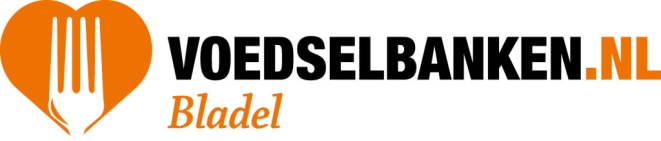            De Voedselbank doet iets         tegen    Armoede en Verspilling